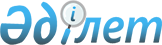 Об утверждении форм документов, предусмотренных Кодексом Республики Казахстан от 10 декабря 2008 года "О налогах и других обязательных платежах в бюджет" (Налоговый кодекс)"
					
			Утративший силу
			
			
		
					Приказ Министра финансов Республики Казахстан от 17 февраля 2015 года № 98. Зарегистрирован в Министерстве юстиции Республики Казахстан 18 марта 2015 года № 10480. Утратил силу приказом Министра финансов Республики Казахстан от 26 января 2018 года № 71 (вводится в действие по истечении десяти календарных дней после дня его первого официального опубликования)
      Сноска. Утратил силу приказом Министра финансов РК от 26.01.2018 № 71 (вводится в действие по истечении десяти календарных дней после дня его первого официального опубликования).
      В соответствии с пунктом 2 статьи 23, пунктом 3 статьи 462 и пунктом 4 статьи 547 Кодекса Республики Казахстан от 10 декабря 2008 года "О налогах и других обязательных платежах в бюджет" (Налоговый кодекс) ПРИКАЗЫВАЮ:
      Сноска. Преамбула в редакции приказа Министра финансов РК от 23.05.2016 № 250 (вводится в действие по истечении десяти календарных дней после дня его первого официального опубликования).


       1. Утвердить прилагаемые: 
      1) квитанцию для сбора налогов на имущество, транспортные средства и земельного налога, уплачиваемых налогоплательщиком - физическим лицом по форме согласно приложению 1 к настоящему приказу; 
      2) бланк строгой отчетности, используемый уполномоченными государственными органами при принятии наличных денег для последующего зачисления в бюджет в случаях, предусмотренных налоговым законодательством, по форме согласно приложению 2 к настоящему приказу.
      Сноска. Пункт 1 с изменением, внесенным приказом Министра финансов РК от 23.05.2016 № 250 (вводится в действие по истечении десяти календарных дней после дня его первого официального опубликования).


       2. Комитету государственных доходов Министерства финансов Республики Казахстан (Ергожин Д.Е.) обеспечить: 
      1) государственную регистрацию настоящего приказа в Министерстве юстиции Республики Казахстан; 
      2) в течение десяти календарных дней после государственной регистрации настоящего приказа его направление на официальное опубликование в периодических печатных изданиях и информационно-правовой системе "Әділет"; 
      3) размещение настоящего приказа на интернет-ресурсе Министерства финансов Республики Казахстан. 
      3. Настоящий приказ вводится в действие по истечении десяти календарных дней после дня его первого официального опубликования.
      Форма Квитанция
для сбора налогов на имущество, транспортные средства и
земельного налога, уплачиваемых
налогоплательщиком - физическим лицом
      Сноска. Приложение 1 в редакции приказа Министра финансов РК от 23.05.2016 № 250 (вводится в действие по истечении десяти календарных дней после дня его первого официального опубликования).
      Форма Бланк строгой отчетности, используемый уполномоченными
государственными органами при принятии наличных денег для
последующего зачисления в бюджет в случаях, предусмотренных
налоговым законодательством
      Сноска. Приложение 2 в редакции приказа Министра финансов РК от 23.05.2016 № 250 (вводится в действие по истечении десяти календарных дней после дня его первого официального опубликования).


					© 2012. РГП на ПХВ «Институт законодательства и правовой информации Республики Казахстан» Министерства юстиции Республики Казахстан
				
Министр финансов
Б. СултановПриложение 1
к приказу Министра финансов
Республики Казахстан
от 17 февраля 2015 года № 98
                                                                         Нысан ЖТ - № 1
                                                                        Форма ФЛ - № 1
     КВИТАНЦИЯ                Сериясы 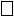 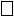 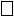 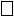 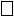 №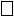 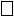 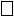 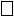 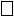 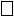 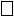 
     КВИТАНЦИЯ                Серия
Салық төлеушінің Т.А.Ә (егер бұл жеке басты куәландыратын құжатта көрсетілсе)______________________________________________________
Ф.И.О (если оно указано в документе, удостоверяющем личность) налогоплательщика
ЖСН (ИИН) 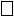 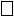 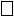 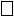 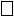 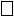 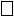 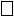 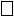 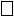 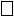 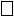 
Көлік құралының сәйкестендіру нөмірі 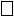 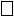 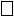 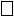 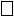 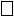 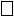 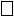 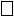 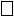 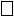 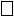 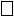 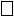 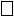 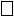 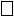 
Идентификационный номер транспортного средства
Тұрғылықты мекенжайы, телефоны __________________________________
Адрес места жительства, телефон
                                                                         Нысан ЖТ - № 1
                                                                        Форма ФЛ - № 1
     КВИТАНЦИЯ                Сериясы №
     КВИТАНЦИЯ                Серия
Салық төлеушінің Т.А.Ә (егер бұл жеке басты куәландыратын құжатта көрсетілсе)______________________________________________________
Ф.И.О (если оно указано в документе, удостоверяющем личность) налогоплательщика
ЖСН (ИИН) 
Көлік құралының сәйкестендіру нөмірі 
Идентификационный номер транспортного средства
Тұрғылықты мекенжайы, телефоны __________________________________
Адрес места жительства, телефон
                                                                         Нысан ЖТ - № 1
                                                                        Форма ФЛ - № 1
     КВИТАНЦИЯ                Сериясы №
     КВИТАНЦИЯ                Серия
Салық төлеушінің Т.А.Ә (егер бұл жеке басты куәландыратын құжатта көрсетілсе)______________________________________________________
Ф.И.О (если оно указано в документе, удостоверяющем личность) налогоплательщика
ЖСН (ИИН) 
Көлік құралының сәйкестендіру нөмірі 
Идентификационный номер транспортного средства
Тұрғылықты мекенжайы, телефоны __________________________________
Адрес места жительства, телефон
                                                                         Нысан ЖТ - № 1
                                                                        Форма ФЛ - № 1
     КВИТАНЦИЯ                Сериясы №
     КВИТАНЦИЯ                Серия
Салық төлеушінің Т.А.Ә (егер бұл жеке басты куәландыратын құжатта көрсетілсе)______________________________________________________
Ф.И.О (если оно указано в документе, удостоверяющем личность) налогоплательщика
ЖСН (ИИН) 
Көлік құралының сәйкестендіру нөмірі 
Идентификационный номер транспортного средства
Тұрғылықты мекенжайы, телефоны __________________________________
Адрес места жительства, телефон
                                                                         Нысан ЖТ - № 1
                                                                        Форма ФЛ - № 1
     КВИТАНЦИЯ                Сериясы №
     КВИТАНЦИЯ                Серия
Салық төлеушінің Т.А.Ә (егер бұл жеке басты куәландыратын құжатта көрсетілсе)______________________________________________________
Ф.И.О (если оно указано в документе, удостоверяющем личность) налогоплательщика
ЖСН (ИИН) 
Көлік құралының сәйкестендіру нөмірі 
Идентификационный номер транспортного средства
Тұрғылықты мекенжайы, телефоны __________________________________
Адрес места жительства, телефон
                                                                         Нысан ЖТ - № 1
                                                                        Форма ФЛ - № 1
     КВИТАНЦИЯ                Сериясы №
     КВИТАНЦИЯ                Серия
Салық төлеушінің Т.А.Ә (егер бұл жеке басты куәландыратын құжатта көрсетілсе)______________________________________________________
Ф.И.О (если оно указано в документе, удостоверяющем личность) налогоплательщика
ЖСН (ИИН) 
Көлік құралының сәйкестендіру нөмірі 
Идентификационный номер транспортного средства
Тұрғылықты мекенжайы, телефоны __________________________________
Адрес места жительства, телефон
                                                                         Нысан ЖТ - № 1
                                                                        Форма ФЛ - № 1
     КВИТАНЦИЯ                Сериясы №
     КВИТАНЦИЯ                Серия
Салық төлеушінің Т.А.Ә (егер бұл жеке басты куәландыратын құжатта көрсетілсе)______________________________________________________
Ф.И.О (если оно указано в документе, удостоверяющем личность) налогоплательщика
ЖСН (ИИН) 
Көлік құралының сәйкестендіру нөмірі 
Идентификационный номер транспортного средства
Тұрғылықты мекенжайы, телефоны __________________________________
Адрес места жительства, телефон
                                                                         Нысан ЖТ - № 1
                                                                        Форма ФЛ - № 1
     КВИТАНЦИЯ                Сериясы №
     КВИТАНЦИЯ                Серия
Салық төлеушінің Т.А.Ә (егер бұл жеке басты куәландыратын құжатта көрсетілсе)______________________________________________________
Ф.И.О (если оно указано в документе, удостоверяющем личность) налогоплательщика
ЖСН (ИИН) 
Көлік құралының сәйкестендіру нөмірі 
Идентификационный номер транспортного средства
Тұрғылықты мекенжайы, телефоны __________________________________
Адрес места жительства, телефон
                                                                         Нысан ЖТ - № 1
                                                                        Форма ФЛ - № 1
     КВИТАНЦИЯ                Сериясы №
     КВИТАНЦИЯ                Серия
Салық төлеушінің Т.А.Ә (егер бұл жеке басты куәландыратын құжатта көрсетілсе)______________________________________________________
Ф.И.О (если оно указано в документе, удостоверяющем личность) налогоплательщика
ЖСН (ИИН) 
Көлік құралының сәйкестендіру нөмірі 
Идентификационный номер транспортного средства
Тұрғылықты мекенжайы, телефоны __________________________________
Адрес места жительства, телефон
Салықтың атауы
Наименование налога
Салықтың атауы
Наименование налога
Салықтың атауы
Наименование налога
Салық коды
Код налога
Салық коды
Код налога
Ағымдағы жылға сомасы
ТТК (төлемді тағайындау коды) 911
Сумма налога за текущий год
КНП (код назначения платежа) 991
Өткен жылдардың бересісі ТТК (төлемді тағайындау коды) 994
Недоимка прошлых лет
КНП (код назначения платежа) 994
Өсімпұлдар
ТТК (төлемді тағайындау коды) 992
Пени
КНП (код назначения платежа) 992
Жиыны
Итого
1
1
1
2
2
3
4
5
6
Жеке тұлғалардың мүлкіне салынатын салық
Налог на имущество с физических лиц
Жеке тұлғалардың мүлкіне салынатын салық
Налог на имущество с физических лиц
Жеке тұлғалардың мүлкіне салынатын салық
Налог на имущество с физических лиц
104102
104102
Елді мекендер жерлеріне жеке тұлғалардан алынатын жер салығы
Земельный налог с физических лиц на земли населенных пунктов 
Елді мекендер жерлеріне жеке тұлғалардан алынатын жер салығы
Земельный налог с физических лиц на земли населенных пунктов 
Елді мекендер жерлеріне жеке тұлғалардан алынатын жер салығы
Земельный налог с физических лиц на земли населенных пунктов 
104302
104302
Елдi мекендердің жерлерiне жеке тұлғалардан алынатын жер салығын қоспағанда, жер салығы
Земельный налог, за исключением земельного налога с физических лиц на земли населенных пунктов
Елдi мекендердің жерлерiне жеке тұлғалардан алынатын жер салығын қоспағанда, жер салығы
Земельный налог, за исключением земельного налога с физических лиц на земли населенных пунктов
Елдi мекендердің жерлерiне жеке тұлғалардан алынатын жер салығын қоспағанда, жер салығы
Земельный налог, за исключением земельного налога с физических лиц на земли населенных пунктов
104309
104309
Жеке тұлғалардан көлік құралдарына салынатын салық
Налог на транспортные средства с физических лиц
Жеке тұлғалардан көлік құралдарына салынатын салық
Налог на транспортные средства с физических лиц
Жеке тұлғалардан көлік құралдарына салынатын салық
Налог на транспортные средства с физических лиц
104402
104402
Барлығы
Всего
Барлығы
Всего
Барлығы
Всего
Барлығы
Всего
Барлығы
Всего
Барлығы
Всего
Барлығы
Всего
Соманы жазумен, бас әріппен, бос қалған жол бойынша-сызықша.
Указать сумму прописью, с заглавной буквы, по свободному остатку поля – прочерк.
____________________________________________________ тенге ________________ тиын
Салық жинауды жүзеге асырған лауазымды тұлғаның
Т.А.Ә. (егер бұл жеке басты куәландыратын құжатта көрсетілсе):
__________________________________________________
Ф.И.О. (если оно указано в документе, удостоверяющем личность) должностного лица, осуществившего сбор налогов
               Берген күні: күні 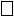 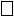 айы 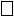 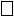 20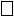 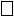  жыл


               Дата выдачи: день 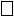 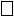 месяц 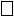 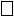 20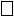 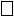 год


Соманы жазумен, бас әріппен, бос қалған жол бойынша-сызықша.
Указать сумму прописью, с заглавной буквы, по свободному остатку поля – прочерк.
____________________________________________________ тенге ________________ тиын
Салық жинауды жүзеге асырған лауазымды тұлғаның
Т.А.Ә. (егер бұл жеке басты куәландыратын құжатта көрсетілсе):
__________________________________________________
Ф.И.О. (если оно указано в документе, удостоверяющем личность) должностного лица, осуществившего сбор налогов
               Берген күні: күні айы 20 жыл


               Дата выдачи: день месяц 20год


Соманы жазумен, бас әріппен, бос қалған жол бойынша-сызықша.
Указать сумму прописью, с заглавной буквы, по свободному остатку поля – прочерк.
____________________________________________________ тенге ________________ тиын
Салық жинауды жүзеге асырған лауазымды тұлғаның
Т.А.Ә. (егер бұл жеке басты куәландыратын құжатта көрсетілсе):
__________________________________________________
Ф.И.О. (если оно указано в документе, удостоверяющем личность) должностного лица, осуществившего сбор налогов
               Берген күні: күні айы 20 жыл


               Дата выдачи: день месяц 20год


Соманы жазумен, бас әріппен, бос қалған жол бойынша-сызықша.
Указать сумму прописью, с заглавной буквы, по свободному остатку поля – прочерк.
____________________________________________________ тенге ________________ тиын
Салық жинауды жүзеге асырған лауазымды тұлғаның
Т.А.Ә. (егер бұл жеке басты куәландыратын құжатта көрсетілсе):
__________________________________________________
Ф.И.О. (если оно указано в документе, удостоверяющем личность) должностного лица, осуществившего сбор налогов
               Берген күні: күні айы 20 жыл


               Дата выдачи: день месяц 20год


Соманы жазумен, бас әріппен, бос қалған жол бойынша-сызықша.
Указать сумму прописью, с заглавной буквы, по свободному остатку поля – прочерк.
____________________________________________________ тенге ________________ тиын
Салық жинауды жүзеге асырған лауазымды тұлғаның
Т.А.Ә. (егер бұл жеке басты куәландыратын құжатта көрсетілсе):
__________________________________________________
Ф.И.О. (если оно указано в документе, удостоверяющем личность) должностного лица, осуществившего сбор налогов
               Берген күні: күні айы 20 жыл


               Дата выдачи: день месяц 20год


Соманы жазумен, бас әріппен, бос қалған жол бойынша-сызықша.
Указать сумму прописью, с заглавной буквы, по свободному остатку поля – прочерк.
____________________________________________________ тенге ________________ тиын
Салық жинауды жүзеге асырған лауазымды тұлғаның
Т.А.Ә. (егер бұл жеке басты куәландыратын құжатта көрсетілсе):
__________________________________________________
Ф.И.О. (если оно указано в документе, удостоверяющем личность) должностного лица, осуществившего сбор налогов
               Берген күні: күні айы 20 жыл


               Дата выдачи: день месяц 20год


Соманы жазумен, бас әріппен, бос қалған жол бойынша-сызықша.
Указать сумму прописью, с заглавной буквы, по свободному остатку поля – прочерк.
____________________________________________________ тенге ________________ тиын
Салық жинауды жүзеге асырған лауазымды тұлғаның
Т.А.Ә. (егер бұл жеке басты куәландыратын құжатта көрсетілсе):
__________________________________________________
Ф.И.О. (если оно указано в документе, удостоверяющем личность) должностного лица, осуществившего сбор налогов
               Берген күні: күні айы 20 жыл


               Дата выдачи: день месяц 20год


Соманы жазумен, бас әріппен, бос қалған жол бойынша-сызықша.
Указать сумму прописью, с заглавной буквы, по свободному остатку поля – прочерк.
____________________________________________________ тенге ________________ тиын
Салық жинауды жүзеге асырған лауазымды тұлғаның
Т.А.Ә. (егер бұл жеке басты куәландыратын құжатта көрсетілсе):
__________________________________________________
Ф.И.О. (если оно указано в документе, удостоверяющем личность) должностного лица, осуществившего сбор налогов
               Берген күні: күні айы 20 жыл


               Дата выдачи: день месяц 20год


Соманы жазумен, бас әріппен, бос қалған жол бойынша-сызықша.
Указать сумму прописью, с заглавной буквы, по свободному остатку поля – прочерк.
____________________________________________________ тенге ________________ тиын
Салық жинауды жүзеге асырған лауазымды тұлғаның
Т.А.Ә. (егер бұл жеке басты куәландыратын құжатта көрсетілсе):
__________________________________________________
Ф.И.О. (если оно указано в документе, удостоверяющем личность) должностного лица, осуществившего сбор налогов
               Берген күні: күні айы 20 жыл


               Дата выдачи: день месяц 20год


М.О.
Төледім
М.П.
Уплатил
(салық төлеушінің қолы – подпись налогоплательщика)
(салық төлеушінің қолы – подпись налогоплательщика)
(салық төлеушінің қолы – подпись налогоплательщика)
(салық төлеушінің қолы – подпись налогоплательщика)
(салық төлеушінің қолы – подпись налогоплательщика)
(салық төлеушінің қолы – подпись налогоплательщика)
(салық төлеушінің қолы – подпись налогоплательщика)
(салық төлеушінің қолы – подпись налогоплательщика)
(салық төлеушінің қолы – подпись налогоплательщика)
Алдым
Получил
(лауазымды тұлғаның қолы – подпись должностного лица)
(лауазымды тұлғаның қолы – подпись должностного лица)
(лауазымды тұлғаның қолы – подпись должностного лица)
(лауазымды тұлғаның қолы – подпись должностного лица)
(лауазымды тұлғаның қолы – подпись должностного лица)
(лауазымды тұлғаның қолы – подпись должностного лица)
(лауазымды тұлғаның қолы – подпись должностного лица)
(лауазымды тұлғаның қолы – подпись должностного лица)
(лауазымды тұлғаның қолы – подпись должностного лица)Приложение 2
к приказу Министра финансов
Республики Казахстан
от 17 февраля 2015 года № 98
              Корешок квитанции          Серия               №
Наименование (Ф.И.О. (если оно указано в документе, удостоверяющем личность)) плательщика _________________________________________
______________________________________________________________________________________
ИИН (БИН) плательщика 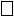 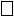 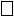 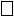 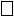 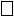 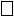 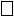 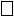 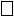 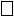 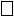 
Назначение платежа: __________________________________________________________________
_____________________________________________________________________
Сумма платежа ________________________________________________________________________
                                       (цифрами и прописью)
______________________________________________________________________________________
______________________________________________________________________________________
Наименование уполномоченного государственного органа, выдавшего квитанцию:
______________________________________________________________________________________
______________________________________________________________________________________
         Дата выдачи: "____" _________________ 20___ г.
М.П.     Ф.И.О. (если оно указано в документе, удостоверяющем личность), подпись
         должностного лица, выдавшего квитанцию:
         ____________________________________________________
         ____________________________________________________
         Подпись плательщика ________________________________
             Корешок квитанции          Серия               №
Наименование (Ф.И.О. (если оно указано в документе, удостоверяющем личность)) плательщика _______________________________________
_______________________________________________________________________________________
ИИН (БИН) плательщика 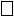 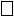 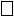 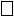 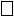 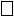 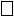 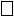 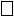 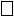 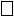 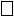 
Назначение платежа:
_____________________________________________________________________
_______________________________________________________________________________________
Сумма платежа _________________________________________________________________________
                                     (цифрами и прописью)
______________________________________________________________________________________
______________________________________________________________________________________
Наименование уполномоченного государственного органа, выдавшего квитанцию:
_______________________________________________________________________________________
_______________________________________________________________________________________
        Дата выдачи: "____" _________________ 20___ г.
М.П.     Ф.И.О. (если оно указано в документе, удостоверяющем личность), подпись
         должностного лица, выдавшего квитанцию:
         ____________________________________________________
         ____________________________________________________
         Подпись плательщика ________________________________